ФормаПАСПОРТ СПЕЦИАЛИСТА8. Гражданство _______Кыргызская Ресублика____________________________________Образование __________высшее__________________________________________________1. наименование вуза, где учился __Киргизский  Государственный медицинский институт.(КГМИ),  Education Network (EdNet) ( магистр бизнес администрирования - MBA)2. год окончания вуза _____КГМИ,  1982,_____ EdNet (MBA)_2004________________________Место работы в настоящее время1. Государство ___________Кыргызская Республика_________________________________2. Организация ___________КНУ им.Ж.Баласагына____________________________________3. Должность ____________доцент ОП «Китаеведение» Кыргызско-китайского факультета____Наличие ученой степени1. Степень (К) ______кандидат медицинских наук_____________________________________Отрасль наук _______медицина____________________________________________Шифр специальности (по номенклатуре научных работников) _____14.00.09___________Дата присуждения _________05.06.1988_____________________________________________2. Степень (Д) ____________________________________________________________________Отрасль наук ____________________________________________________________________Шифр специальности (по номенклатуре научных работников) ___________________________Дата присуждения ________________________________________________________________Наличие ученых званий1. Ученое звание (доцент/снс) ______________________________________________________Специальность __________________________________________________________________Дата присвоения _________________________________________________________________2. Ученое звание (профессор) ______________________________________________________Специальность __________________________________________________________________Дата присвоения _________________________________________________________________Наличие академических званий1. Звание _____________________________ Академия _________________________________2. Звание _____________________________ Академия _________________________________1. Количество публикаций ________________ в т.ч. научных ____________________________монографий _____________________, учебно-методических ____________________________открытий ___________________________, изобретений ________________________________Научные трудыОсновные: шифр научной специальности ____________________________________________1. ______________________________________________________________________________2. ______________________________________________________________________________3. ______________________________________________________________________________Основные смежные: шифр научной специальности ____________________________________1. ______________________________________________________________________________2. ______________________________________________________________________________3. ______________________________________________________________________________Дополнительные смежные: шифр научной специальности ______________________________1. ______________________________________________________________________________2. ______________________________________________________________________________3. ______________________________________________________________________________Номер телефона: 0555379291Дата заполнения "_11" _______января__ 20_23 г.ПодписьПримечание: при заполнении не использовать сокращения.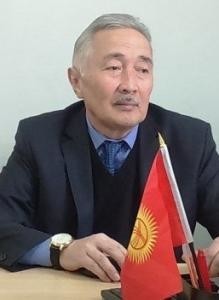 1. Фамилия ________Шайдиев_______________________________________2. Имя ____________Данияр______________________________________3. Отчество ________Джапаркулович__________________________________4. Пол _____________Мужской____________________________________5. Дата рождения ________05.01.1958_________________________________6. Место рождения _______Киргизская ССР_г.Фрунзе___________________7. Национальность _______Кыргыз______________________________